Beste ouders,De vakantie zit erop. Terug tijd om er tegenaan te gaan. We werken een weekje rond ruimtelijk inzicht de activiteiten hieronder geven meer uitleg.SmartgamesWe zoeken de weg doorheen een doolhof aan de hand van smartgamesDe kleuters maken de torens van een kasteel zodat de ridder bij de prinses kanDe kleuters vullen vrachtwagens met de juiste blokken (smartgames)We werken ook eens rond begrippen: links, rechts, boven, onder, tussen, naast,op,…De kleuters zoeken de weg aan de hand van de bee-bot (programmeer de weg) (2kk en 3kk)We doen eens een tekendictee waarbij de kleuters goed op de begrippen moeten lettenWe vieren ook twee jarigen deze weekDe kleuters leggen sponzen op een tekening gemaakt van rechthoekjes (2kk)De kleuters maken figuren na met een draad door rijgkaart (raamfiguur)De kleuters maken een doolhof met legoblokken op bouwplaat en zoeken de weg naar het eindeWe mogen figuren maken met de spijkerplankjes en elastieken… 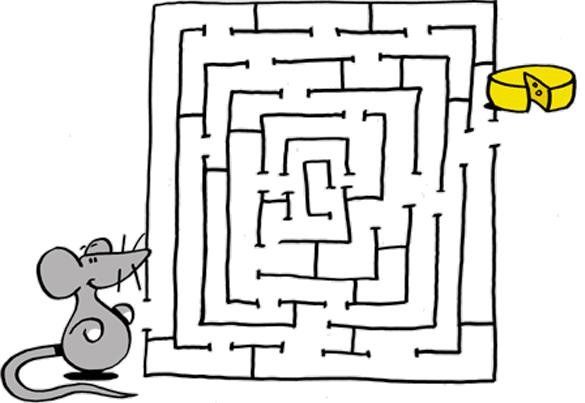 Smart greetings,     Juf Anja 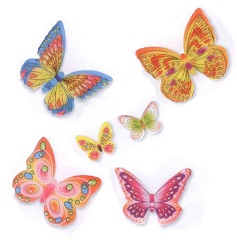 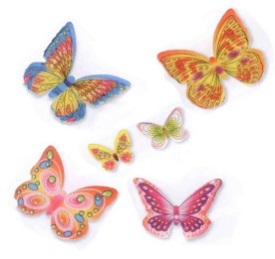 